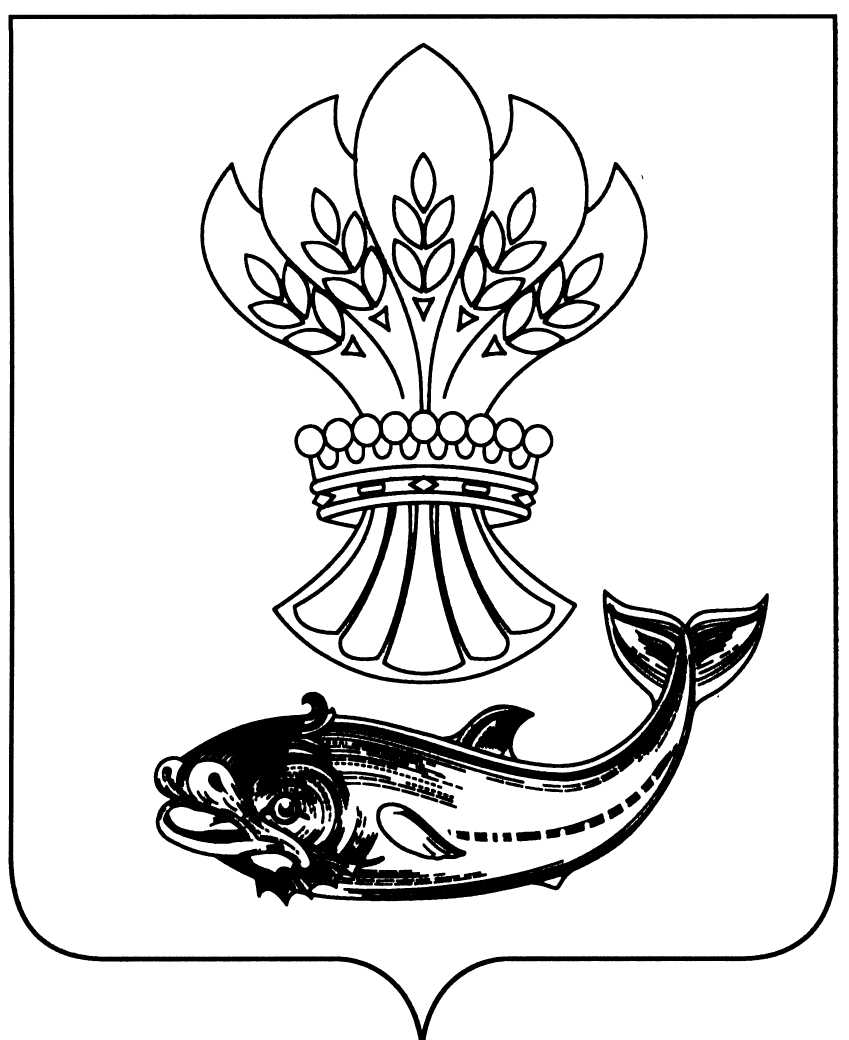 АДМИНИСТРАЦИЯПАНИНСКОГО МУНИЦИПАЛЬНОГО РАЙОНАВОРОНЕЖСКОЙ ОБЛАСТИП О С Т А Н О В Л Е Н И Еот   31.05.2021      № 199р.п. Панино В целях поддержки  малого и среднего предпринимательства на территории Панинского муниципального района Воронежской области, в соответствии со статьей 78 Бюджетного кодекса Российской Федерации, Федеральным законом от 24.07.2007 № 209-ФЗ «О развитии малого и среднего предпринимательства в Российской Федерации», постановлением Правительства Российской Федерации от 18.09.2020 №1492 «Об общих требованиях к нормативным правовым актам, муниципальным правовым актам, регулирующим предоставление субсидий, в том числе грантов в форме субсидий, юридическим лицам, индивидуальным предпринимателям, а также физическим лицам - производителям товаров, работ, услуг, и о признании утратившими силу некоторых актов Правительства Российской Федерации и отдельных положений некоторых актов Правительства Российской Федерации», муниципальной программой «Экономическое развитие и инновационная экономика», утвержденной постановлением администрации Панинского муниципального района Воронежской области от 15.10.2019 № 402 (в редакции постановления администрации Панинского муниципального района Воронежской области от 25.02.2020 № 44), администрация Панинского муниципального района Воронежской области п о с т а н о в л я е т:Утвердить прилагаемое Положение о предоставлении субсидий на компенсацию части затрат субъектов малого и среднего предпринимательства, связанных с приобретением оборудования в целях создания и (или) развития либо модернизации производства товаров (работ, услуг).Отделу по управлению муниципальным имуществом и экономическому развитию администрации Панинского муниципального района Воронежской области организовать прием заявок от субъектов малого и среднего предпринимательства, претендующих на предоставление субсидий.Отделу по финансам, бюджету и мобилизации доходов администрации Панинского муниципального района Воронежской области обеспечить финансирование мероприятия в пределах бюджетных ассигнований.Признать утратившими силу следующие постановления администрации Панинского муниципального района Воронежской области: -  от 19.03.2020  № 82 «Об утверждении Положения о предоставлении субсидий на компенсацию части затрат субъектов малого и среднего предпринимательства, связанных с приобретением оборудования в целях создания и (или) развития либо модернизации производства товаров (работ, услуг)»;- от 14.08.2020 № 343 «О внесении изменений в постановление администрации Панинского муниципального района Воронежской области от  19.03.2020  № 82 «Об утверждении Положения о предоставлении субсидий на компенсацию части затрат субъектов малого и среднего предпринимательства, связанных с приобретением оборудования в целях создания и (или) развития либо модернизации производства товаров (работ, услуг)»;- от 18.09.2020 № 381-п «О внесении изменений в постановление администрации Панинского муниципального района Воронежской области от  19.03.2020  № 82 «Об утверждении Положения о предоставлении субсидий на компенсацию части затрат субъектов малого и среднего предпринимательства, связанных с приобретением оборудования в целях создания и (или) развития либо модернизации производства товаров (работ, услуг)». Настоящее постановление вступает в силу со дня его официального опубликования в официальном периодическом печатном издании Панинского муниципального района Воронежской области «Панинский муниципальный вестник».Контроль за исполнением настоящего постановления возложить на исполняющую обязанности заместителя главы администрации Панинского муниципального района Воронежской области – начальника отдела по управлению муниципальным имуществом и экономическому развитию администрации Панинского муниципального района Воронежской области Сафонову О.В.Глава Панинского муниципального района                                              Н.В. ЩегловУтверждено постановлением  администрацииПанинского муниципального района Воронежской области от  31.05.2021     № 199Положениео предоставлении субсидий на компенсацию части затрат субъектов малого и среднего предпринимательства, связанных с приобретением оборудования в целях создания и (или) развития либо модернизации производства товаров (работ, услуг)I. Общие положения1.1. Настоящее Положение о порядке предоставления субсидий из бюджета Панинского муниципального района Воронежской области субъектам малого и среднего предпринимательства на компенсацию части затрат, связанных с приобретением оборудования в целях создания и (или) развития либо модернизации производства товаров (работ, услуг) (далее – Положение, субсидии) разработано в соответствии со статьей 78 Бюджетного кодекса Российской Федерации, постановлением Правительства Российской Федерации от 18.09.2020 №1492 «Об общих требованиях к нормативным правовым актам, муниципальным правовым актам, регулирующим предоставление субсидий, в том числе грантов в форме субсидий, юридическим лицам, индивидуальным предпринимателям, а также физическим лицам - производителям товаров, работ, услуг, и о признании утратившими силу некоторых актов Правительства Российской Федерации и отдельных положений некоторых актов Правительства Российской Федерации», в рамках реализации мероприятия подпрограммы «Развитие и поддержка малого и среднего предпринимательства» муниципальной программы Панинского муниципального района Воронежской области «Экономическое развитие и инновационная экономика», утвержденной постановлением администрации Панинского муниципального района Воронежской области от 15.10.2019 № 402.Положение определяет категории юридических лиц и индивидуальных предпринимателей, имеющих право на получение субсидий, определяет цели, порядок проведения отбора получателей субсидий (далее – отбор), требования к участникам отбора, условия и порядок предоставления субсидий за счет средств муниципального бюджета, требования к отчетности, требования об осуществлении контроля за соблюдением условий, целей и порядка предоставление субсидий, а также порядок возврата субсидий в случае нарушения условий, установленных настоящим Положением. 1.2. Целью предоставления субсидии является оказание финансовой поддержки на компенсацию части затрат, связанных с приобретением оборудования в целях создания и (или) развития либо модернизации производства товаров (работ, услуг).1.3. Предметом получения субсидий являются затраты, связанные с приобретением оборудования, устройств, механизмов (за исключением легковых автомобилей и воздушных судов), станков, приборов, аппаратов, агрегатов, установок, машин (далее - оборудование), относящихся ко второй и выше амортизационным группам. Классификации основных средств, включаемых в амортизационные группы, утвержденной постановлением Правительства Российской Федерации от 01.01.2002 № 1 «О Классификации основных средств, включаемых в амортизационные группы», за исключением оборудования, предназначенного для осуществления оптовой и розничной торговой деятельности, включая затраты на монтаж оборудования, в целях создания и (или) развития и (или) модернизации производства товаров (работ, услуг). Под оборудованием для целей настоящего Положения понимается совокупность машин и механизмов, предназначенных для выполнения разнообразных технологических операций, в целях создания и (или) развития либо модернизации производства товаров (работ, услуг). Оборудование не может быть физически изношенным (не бывшего в употреблении, с момента изготовления которого, прошло не более 3 лет).1.4. Категории получателей субсидии - юридические лица и индивидуальные предприниматели, являющиеся субъектами малого и среднего предпринимательства (далее -  субъекты МСП) и осуществляющие деятельность на территории Панинского муниципального района Воронежской области (далее - получатели субсидии).1.5. Получатель субсидий определяется по результатам отбора, способом проведения отбора является запрос предложений. Порядок проведения отбора (запроса предложений)  указан в разделе II настоящего Положения1.6. Главным распорядителем средств бюджета Панинского муниципального района Воронежской области как получателем средств муниципального бюджета, осуществляющим предоставление субсидий в пределах бюджетных ассигнований, предусмотренных в бюджете Панинского муниципального района Воронежской области на соответствующий финансовый год и плановый период, до которого в соответствии с бюджетным законодательством Российской Федерации доведены в установленном порядке лимиты бюджетных обязательств на предоставление субсидий, является администрация Панинского муниципального района Воронежской области (далее – Администрация).1.7. Администрация при формировании проекта решения о бюджете и или внесении изменений в решение о бюджете Панинского  муниципального района Воронежской области размещает сведения о субсидиях на едином портале бюджетной системы Российской Федерации в информационно-телекоммуникационной сети "Интернет" (далее – единый портал).II. Порядок проведения отбора2.1. Субсидии предоставляются субъектам малого и среднего предпринимательства (далее – участники отбора) по результатам отбора. Способ проведения отбора получателя субсидий –  проведение запроса предложений,  с целью определения получателя субсидий на основании  предложений (заявок), направленных участниками отбора для участия в отборе, исходя из соответствия участника отбора категориям и (или) критериям (требованиям) отбора, определенным в настоящем Положении, и очередности поступления предложений (заявок) на участие в отборе.2.2. Информация о проведении отбора  размещается  не позднее  чем за 3 рабочих дня до начала проведения отбора на едином портале, в  официальном печатном издании и на официальном сайте администрации Панинского муниципального района Воронежской области в информационно-телекоммуникационной сети «Интернет»   с указанием: - сроков проведения отбора (даты и времени начала (окончания) подачи (приема) предложений (заявок) участников отбора), который не может быть меньше 30 календарных дней, следующих за днем размещения объявления о проведении отбора;- наименование, место нахождения, почтовый адрес, адрес электронной почты Администрации;- результатов предоставления субсидии в соответствии с пунктом  3.12 настоящего Положения;- доменного имени, и (или) сетевого адреса, и (или) указателей страниц сайта в информационно-телекоммуникационной сети "Интернет", на котором обеспечивается проведение отбора;- требований к участникам отбора в соответствии с пунктами 2.3.,2.4 настоящего Положения  и перечня документов, представляемых участниками отбора для подтверждения их соответствия указанным требованиям в соответствии с пунктами 3.2., 3.4. настоящего Положения;- порядка подачи предложений (заявок) участниками отбора и требований, предъявляемых к форме и содержанию предложений (заявок), подаваемых участниками отбора, в соответствии с пунктом 2.5. настоящего Положения;- порядка отзыва предложений (заявок) участников отбора, в соответствии с пунктом 2.6. настоящего Положения;- правил рассмотрения и оценки предложений (заявок) участников отбора в соответствии с пунктом 2.7. настоящего Положения;- порядка предоставления участникам отбора разъяснений положений объявления о проведении отбора, даты начала и окончания срока такого предоставления;- срока, в течение которого победитель (победители) отбора должен подписать соглашение  о предоставлении субсидии (далее - соглашение) соответствии с 3.10. настоящего Положения;- условий признания победителя (победителей) отбора уклонившимся от заключения соглашения, в соответствие с пунктом 3.10. Положения;- даты размещения результатов отбора на едином портале, а также  на официальном сайте Администрации в информационно-телекоммуникационной сети "Интернет".2.3 Требования (критерии), которым должен соответствовать получатель субсидии на дату подачи заявки на предоставлении субсидии: а) отвечающие требованиям, установленным статьей 4 Федерального закона от 24.07.2007 № 209-ФЗ «О развитии малого и среднего предпринимательства в Российской Федерации» и включенные в Единый реестр субъектов малого и среднего предпринимательства;б) у участника отбора должна отсутствовать неисполненная обязанность по уплате налогов, сборов, страховых взносов, пеней, штрафов, процентов, подлежащих уплате в соответствии с законодательством Российской Федерации о налогах и сборах;в) отсутствие просроченной задолженности по возврату в бюджет Панинского муниципального района Воронежской области субсидий, бюджетных инвестиций, предоставленных в том числе в соответствии с иными правовыми актами, а также иной просроченной (неурегулированной) задолженности по денежным обязательствам перед бюджетом Панинского муниципального района Воронежской области;г) получатели субсидий - юридические лица не должны находиться в процессе реорганизации (за исключением реорганизации в форме присоединения к юридическому лицу, являющемуся участником отбора, другого юридического лица), ликвидации, в отношении них не введена процедура банкротства, деятельность участника отбора не приостановлена в порядке, предусмотренном законодательством Российской Федерации, а получатели субсидий - индивидуальные предприниматели не должны находиться в процессе прекращения  деятельности в качестве индивидуального предпринимателя;д) в реестре дисквалифицированных лиц отсутствуют сведения о дисквалифицированных руководителе или главном бухгалтере участника отбора, являющегося юридическим лицом, об индивидуальном предпринимателе  - производителе товаров, работ, услуг, являющихся участниками отбора;е) получатели субсидий не должны являться иностранными юридическими лицами, а также российскими юридическими лицами, в уставном (складочном) капитале которых доля участия иностранных юридических лиц, местом регистрации которых является государство или территория, включенные в утверждаемый Министерством финансов Российской Федерации перечень государств и территорий, предоставляющих льготный налоговый режим налогообложения и (или) не предусматривающих раскрытия и предоставления информации при проведении финансовых операций (офшорные зоны) в отношении таких юридических лиц, в совокупности превышает 50 процентов;ж) ранее в отношении заявителя было принято решение об оказании аналогичной поддержки  (условия оказания которой, совпадают, включая форму, вид поддержки и цели ее оказания)  по объекту поддержки и сроки ее оказания не истекли;з) не получающим средства из бюджета бюджетной системы Российской Федерации на основании иных нормативных правовых актов Российской Федерации (нормативных правовых актов субъекта Российской Федерации, муниципальных правовых актов) на цели, указанные в пункте 1.2. настоящего Положения.2.4.  Требования (критерии), которым должен соответствовать получатель субсидии:   а) зарегистрированные на территории Панинского муниципального района Воронежской областиб) выплачивающие заработную плату в размере не менее минимального размера оплаты труда, в течение последних трех месяцев, предшествующих месяцу подачи заявления о предоставлении субсидиив) представление в полном объеме документов в соответствии с требованиями пунктов 3.2., 3.4. настоящего Положения2.4. Субсидии не предоставляются следующим субъектам малого и среднего предпринимательства:1) организациям и индивидуальным предпринимателям, осуществляющим производство и (или) реализацию подакцизных товаров, а также добычу и (или) реализацию полезных ископаемых, за исключением общераспространенных полезных ископаемых, если иное не предусмотрено Правительством Российской Федерации;2) кредитным организациям, страховым организациям (за исключением потребительских кооперативов), инвестиционным фондам, негосударственным пенсионным фондам, профессиональным участникам рынка ценных бумаг, ломбардам;3) организациям, являющимся участниками соглашений о разделе продукции;4) организациям и индивидуальным предпринимателям, осуществляющим предпринимательскую деятельность в сфере игорного бизнеса;5) являющимся в порядке, установленном законодательством Российской Федерации о валютном регулировании и валютном контроле, нерезидентами Российской Федерации, за исключением случаев, предусмотренных международными договорами Российской Федерации.2.5. Участник отбора (далее - заявитель), лично, либо через уполномоченного представителя (при наличии доверенности на право подачи заявления от имени хозяйствующего субъекта и паспорта), подает заявку, оформленную по форме согласно приложению № 1 к настоящему Положению. Перечень документов, входящих в состав заявки указан в пункте 3.2. настоящего Положения. Заявитель вправе подать одну заявку. Ответственность за достоверность сведений, содержащихся в заявке и прилагаемых к ней документах, возлагается на заявителя.Сроки приема заявок на участие в  отборе указывается в извещении, которое размещается в официальном печатном издании, на сайте администрации Панинского  муниципального района в информационно-телекоммуникационной сети "Интернет", на едином портале бюджетной системы Российской Федерации в информационно-телекоммуникационной сети "Интернет». Документы, полученные по истечению срока приема, указанного  в извещении, приему не подлежат. 2.6. Заявки могут быть отозваны и в них могут быть внесены изменения до окончания срока приема заявок путем направления, представившим их субъектом малого и среднего предпринимательства письменного уведомления в Администрацию.В случае отзыва заявки в установленном порядке заявка подлежит возврату в течение двух рабочих дней со дня поступления письменного уведомления об отзыве заявки. Информация об отзыве заявки вносится в журнал регистрации путем проставления соответствующей отметки. В случае необходимости внесения изменений в заявку заявитель  направляет уведомление с обязательным  указанием в сопроводительном письме текста «Внесение изменений в заявку на участие в отборе на право получения субсидии на возмещение части затрат субъектов малого и среднего предпринимательства, связанных с приобретением оборудования в целях создания и (или) развития либо модернизации производства товаров (работ, услуг)».В сопроводительном письме, оформленном на официальном бланке (при наличии) поводится перечень изменений, вносимых в заявку. Изменения к заявке, предоставленные в установленном порядке, становятся ее неотъемленной частью. Внесенные изменения в заявку допускается один раз.2.7. Рассмотрение и оценка заявок на предмет их соответствия требованиям, установленным в объявлении о проведении отбора, принятие заключения (по рассмотрению заявки или по отклонению к рассмотрению с указанием причины) производится комиссией по предоставлению мер поддержки субъектам малого и среднего предпринимательства (далее - Комиссия), состав  и регламент работы которой, утверждаются муниципальным правовым актом. Сроки рассмотрения заявки указаны в пункте 3.6. настоящего Положения.2.8.  Основания для отклонения заявки участника отбора на стадии рассмотрения и оценки заявок:- несоответствие участника отбора требованиям, установленным в пунктах 2.3.,2.4. настоящего Положения;- несоответствие представленных участником отбора заявок и документов требованиям к заявкам участников отбора, установленным в объявлении о проведении отбора;- недостоверность представленной участником отбора информации, в том числе информации о месте нахождения и адресе юридического лица;- подача участником отбора заявки после даты и (или) времени, определенных для подачи заявок.III. Условия и порядок предоставления субсидии3.1. Участники отбора для получения субсидий должны соответствовать  требованиям, указанным в пунктах 2.3, 2.4  настоящего Положения.3.2. Для участия в отборе  заявители представляют в Администрацию следующие документы, входящие в состав заявки:- заявление о предоставлении субсидий по форме согласно приложению № 1 к Положению;- перечень документов, прилагаемых к заявлению с указанием страницы, на которой находится соответствующий документ, и количества листов в каждом прилагаемом документе, и общего количества листов в приложении;- расчет размера субсидии (в расчете размера запрашиваемой субсидии не учитывается сумма НДС) по форме согласно приложению № 2 к Положению;- пояснительную записку, содержащую краткие сведения о получателе, цель получения субсидии и ожидаемые результаты от ее использования;- технико-экономическое обоснование приобретения оборудования в целях создания, и (или) развития, и (или) модернизации производства товаров;- заверенные банком копии платежных поручений, подтверждающих фактическую оплату полной стоимости оборудования;- заверенные получателем копии документов (договоров на приобретение в собственность оборудования, актов приемки-передачи оборудования, товарных накладных, счетов-фактур), подтверждающих понесенные получателем расходы;- заверенные получателем копии бухгалтерских документов, подтверждающих постановку на баланс приобретенного производственного оборудования.- анкету получателя поддержки по форме согласно приложению № 3 к настоящему Положению; - согласие на передачу информации по межведомственному запросу согласно приложению № 4 к настоящему Положению;- справку о размере среднемесячной выплаченной заработной платы сотрудников за последние три месяца, заверенную должностным лицом субъекта малого и среднего предпринимательства;- согласие субъекта малого и среднего предпринимательства на осуществление Администрацией и органами государственного (муниципального) финансового контроля проверки соблюдения условий, целей и порядка предоставления субсидии согласно приложению № 5 к настоящему Положению;- согласие субъекта малого и среднего предпринимательства на публикацию (размещение) в информационно-телекоммуникационной сети «Интернет» согласно приложению № 6 к настоящему Положению.3.3.  Заявитель вправе представить по собственной инициативе выписку из Единого государственного реестра юридических лиц или Единого государственного реестра индивидуальных предпринимателей, справку налогового органа об отсутствии задолженности по налогам, сборам и другим обязательным платежам в бюджеты всех уровней по состоянию на дату подачи заявки.В случае если заявитель не представил по собственной инициативе документы, указанные в абзаце первом настоящего пункта, Администрация запрашивает их самостоятельно в установленном порядке посредством межведомственного запроса, в том числе в электронной форме с использованием единой системы межведомственного электронного взаимодействия. Сведения запрашиваются по состоянию на дату подачи заявки.3.4. Документы, входящие в состав заявки, должны быть сброшюрованы, заверены и подписаны руководителем организации (индивидуальным предпринимателем) (далее - заявитель) и заверяются печатью (при наличии). Все страницы заявки должны иметь сквозную нумерацию страниц. Первыми должны быть сброшюрованы заявление и перечень документов, входящих в состав заявки, с указанием страницы, на которой находится соответствующий документ. Заявка предоставляется в двух экземплярах.Ответственность за достоверность сведений, содержащихся в заявке и прилагаемых к ней документах, возлагается на заявителя.3.5. Администрацией назначаются ответственное лицо за прием и проверку документов, представленных заявителем, претендующим на получение субсидий, из сотрудников структурного подразделения (отдела по управлению муниципальным имуществом и экономическому развитию) администрации Панинского муниципального района.Ответственное лицо при приеме заявки на предоставление субсидии сверяет фактическое наличие документов с перечнем, установленным пунктом 3.2. настоящего Положения. В случае, их соответствия, регистрирует заявки по мере поступления в пронумерованном, прошнурованном и скрепленном печатью Администрации журнале. На каждой заявке делается отметка об ее принятии с указанием даты и порядкового номера. Датой поступления заявки является дата ее регистрации, в том числе в случае подачи заявки посредством почтового отправления.3.6. Рассмотрение заявки осуществляется Комиссией. Срок рассмотрения заявок не должен превышать 30 календарных дней. Результат рассмотрения предложений (заявок) оформляется протоколом, который   размещается на сайте администрации Панинского  муниципального района в информационно-телекоммуникационной сети "Интернет", на едином портале бюджетной системы Российской Федерации в информационно-телекоммуникационной сети "Интернет» в срок не позднее 14-го календарного дня, следующего за днем определения победителей отбора и содержит следующие сведения:- дата, время и место проведения рассмотрения предложений (заявок);- информация об участниках отбора, предложения (заявки) которых были рассмотрены;- информация об участниках отбора, предложения (заявки) которых были отклонены, с указанием причин их отклонения, в том числе положений объявления о проведении отбора, которым не соответствуют такие предложения (заявки);- наименование получателя (получателей) субсидии, с которым заключается соглашение, и размер предоставляемой ему субсидии.3.7. Основанием для отказа в предоставлении субсидий является:- непредставление документов, определенных пунктом 3.2 настоящего Положения, или предоставление недостоверных сведений и документов;- несоответствие представленных получателем субсидии документов требованиям, определенными  в соответствии с пунктом 3.4.  настоящего Положения;-  невыполнение условий оказания поддержки;-  ранее было принято решение об оказании аналогичной поддержки (условия оказания которой, совпадают, включая форму, вид поддержки и цели ее оказания) и сроки ее оказания не истекли. Срок оказания поддержки указан в соглашении между администрацией Панинского муниципального района и субъектом малого и среднего предпринимательства о предоставлении субсидии;- с момента признания заявителя допустившим нарушение порядка и условий оказания поддержки, в том числе не обеспечившим целевого использования средств поддержки, прошло менее чем три года.3.8. Субсидии предоставляются в размере 70 % от суммы документально подтвержденных фактических по безналичному расчету затрат на приобретение оборудования в целях создания и (или) развития либо модернизации производства товаров (работ, услуг), включая затраты на монтаж оборудования без НДС, но не более 600 тысяч рублей.Определение суммы субсидий производится по следующей формуле:СЗ *70% = С, где:СЗ - сумма затраченных средств,  связанных с приобретением оборудования;С - сумма субсидий, представляемая получателю субсидий, где С не может превышать максимального размера субсидии, предусмотренного  данном Положением.3.9. Размер субсидии получателю определяется Комиссией на основании данных, представленных получателем, и исходя из объема средств, направляемых в текущем году на реализацию мероприятия подпрограммы «Развитие и поддержка малого и среднего предпринимательства» муниципальной программы Панинского муниципального района Воронежской области «Экономическое развитие и инновационная экономика», утвержденной постановлением администрации Панинского муниципального района Воронежской области от 15.10.2019       № 402 (далее - Программа).В случае, если объем принятых к субсидированию в рамках отбора затрат по всем заявкам получателей превышает сумму, предусмотренную в Программе, размер субсидии определяется пропорционально затратам каждого получателя в общем объеме затрат, принятых к субсидированию, но не более 600 тысяч рублей.Отбор получателей субсидий признается состоявшимся при любом количестве участников.3.10. В случае отсутствия оснований для отказа в предоставлении субсидии, указанных в пункте 3.7. настоящего Положения, Администрация не позднее 5 календарных дней с даты получения протокола Комиссии, принимает решение, оформляемое   распоряжением Администрации о предоставлении субсидии и направляет заявителю письменное уведомление о принятом решении.  При наличии оснований для отказа в предоставлении субсидии, указанных в пункте 3.7. настоящего Положения, Администрация  не позднее 5 календарных дней с даты получения протокола комиссии направляет заявителю письменное уведомление об отказе в предоставлении субсидии с указанием оснований для отказа.   Администрация направляет проект Соглашения субъекту малого и среднего предпринимательства для подписания в течение 3 рабочих дней после принятия распоряжения Администрации о предоставлении субсидии. Субъект малого и среднего предпринимательства подписывает и направляет Соглашение в Уполномоченный орган в течение 3 рабочих дней со дня его получения.При заключении соглашения о предоставлении субсидии учитываются положения пункта 5 статьи 78 Бюджетного кодекса Российской Федерации и обязательство по выполнению результата получения субсидий, указанных в пункте 3.12 настоящего Положения. В случае если получатель субсидии не подписал по любым причинам соглашение о предоставлении субсидии, это означает односторонний добровольный отказ субъекта малого или среднего предпринимательства от получения субсидии. Соглашение составляется в 2-х экземплярах, имеющих одинаковую юридическую силу, один экземпляр – для Администрации района, другой экземпляр – для получателя субсидии.Соглашение оформляется по типовой форме, утвержденной приказом отдела по финансам, бюджету и мобилизации  доходов администрации Панинского муниципального района "Об утверждении типовой формы соглашения (договора) между главным распорядителем средств местного бюджета и и юридическим лицом (за исключением государственных учреждений), индивидуальным предпринимателем, физическим лицом - производителем товаров, работ, услуг о предоставлении субсидии из местного бюджета на финансовое обеспечение затрат в связи с производством (реализацией) товаров, выполнением работ, оказанием услуг».3.11. В случае уменьшения главному распорядителю бюджетных средств ранее доведенных лимитов бюджетных обязательств, приводящего к невозможности предоставления субсидии в размере, определенном в Соглашении, в Соглашении указываются требования о согласовании новых условий Соглашения или о расторжении Соглашения при не достижении согласия по новым условиям.3.12. Результатом получения субсидий является создание не менее 1 рабочего места, с обеспечением уровня заработной платы работника не менее минимального размера оплаты труда 3.13. Перечисление средств получателю субсидии производится Администрацией после заключения соглашения в пределах выделенных лимитов бюджетных ассигнований в рамках реализации мероприятия «Субсидирование части затрат субъектов малого и среднего предпринимательства, связанных с приобретением оборудования в целях создания и развития либо модернизации производства товаров» подпрограммы «Развитие и поддержка малого и среднего предпринимательства» муниципальной программы области «Экономическое развитие и инновационная экономика», путем перечисления денежных средств на расчетный счет получателя субсидии.Перечисление средств субсидии субъектам МСП осуществляется, не позднее 10-го рабочего дня после заключения Соглашения в пределах доведенных лимитов бюджетных обязательств.3.14. В случаях  нарушений предоставления субсидий, указанных в п.5.3. настоящего Положения, Администрация принимает меры по возврату субсидии в доход муниципального бюджета Панинского муниципального района и направляет субъекту малого и среднего предпринимательства требование о возврате субсидии в полном объеме. Субсидия подлежит возврату субъектом малого и среднего предпринимательства в течение 10 рабочих дней с даты получения требования. Возврат субсидии субъектом малого и среднего предпринимательства осуществляется на расчетный счет Администрации. В случае невыполнения требования о возврате субсидии в указанный выше срок, Администрация принимает меры по взысканию подлежащей возврату субсидии в доход муниципального бюджета Панинского муниципального района в судебном порядке.IV. Требования к отчетности.4.1. Получатель субсидии представляют  сведения  «Анкета получателя поддержки» ежегодно в течение последующих 3-х календарных лет за соответствующий отчетный период (январь-декабрь) до 05 апреля года, следующего за отчетным. 4.2. Сведения   предоставляются по форме, согласно приложению № 3 к настоящему Положению в отдел по управлению муниципальным имуществом и экономическому развитию администрации Панинского муниципального района воронежской области.4.3. Сроки и формы отчетных сведений  о выполнении условий и результатов оказания финансовой поддержки устанавливаются Администрацией в соглашении о предоставлении субсидии.V. Требования об осуществлении контроля за соблюдением условий, целей и порядка предоставления субсидий и ответственности за их нарушение.5.1. Администрация и органы государственного (муниципального) финансового контроля осуществляют проверки соблюдения получателями субсидии условий, целей и порядка их предоставления. 5.2. Получатель субсидий, в соответствии с действующим законодательством РФ,  несет ответственность:- за недостоверность сведений, содержащихся в документах, представляемых получателю субсидии;-    за недостижение показателей результативности, указанных в  пункте 3.12. настоящего Положения 5.3. Субсидия, в соответствии с бюджетным законодательством Российской Федерации,  подлежит возврату в доход муниципального бюджета Панинского муниципального района Воронежской области в случаях:- при нарушении условий, установленных настоящим Положением;- выявленных нарушениях по фактам проверки, проведенных органами государственного (муниципального) финансового контроля;- в случае не достижения значений результатов, указанных в  пункте 3.12. настоящего Положения. 5.4. Порядок и сроки возврата субсидий указан в п.3.14 настоящего Положения. Приложение № 1к Положению о предоставлении субсидий на компенсацию части затрат субъектов малого и среднего предпринимательства, связанных с приобретением оборудования в целях создания и (или) развития либо модернизации производства товаров (работ, услуг) Главе  Панинского муниципального района/ФИО/Заявлениео предоставлении субсидий на компенсацию части затрат, связанных с приобретением оборудования в целях создания и (или) развития либо модернизации производства товаров (работ, услуг)1. Организационно-правовая форма и полное наименование получателя__________________________________________________________________,(Ф.И.О. руководителя, занимаемая должность) __________________________________________________________________ОГРН ___________ ИНН ______________ БИК ______________ р/сч _______________Наименование банка _______________________ корр. счет _____________________юридический адрес _________________________________________________,фактический адрес осуществления деятельности __________________________телефон: (________)_________, факс: (________)___________________,электронная почта: _______________________________________,осуществляемые виды деятельности (в соответствии с ОКВЭД)производящий ____________________________________________ (наименование видов продукции (работ, услуг)__________________________________________________________________(режим налогообложения субъекта малого и среднего предпринимательства) ____________________________________________________________,просит предоставить субсидию по мероприятию: ________________________________________________________________ (наименование мероприятия)Сумма запрашиваемой субсидии составляет ___________________________________________(________________) рублей 00 копеек.Почтовый адрес: _________________________________________________________________(индекс, населенный пункт, улица, дом, квартира)Организация (индивидуальный предприниматель):-  не находится в процессе  реорганизации, ликвидации или банкротства (юридические лица) или не находится в процессе прекращения  деятельности (индивидуальный предприниматель);- не осуществляет  производство и (или) реализацию подакцизных товаров;-  не является участником соглашений о разделе продукции;- аналогичная поддержка (условия оказания которой, совпадают, включая форму, вид поддержки и цели ее оказания) и срок которой не истек,  не оказывалась;- средства из бюджета бюджетной системы Российской Федерации на основании иных нормативных правовых актов Российской Федерации (нормативных правовых актов субъекта Российской Федерации, муниципальных правовых актов) на оказание финансовой поддержки на компенсацию части затрат, связанных с приобретением оборудования в целях создания и (или) развития либо модернизации производства товаров (работ, услуг) не получались.Гарантируем достоверность и подлинность указанной информации и представленных документов. Обязуемся представлять в администрацию _______________ муниципального района Воронежской области анкету получателя поддержки ежегодно в течение последующих трех календарных лет за соответствующий отчетный период (январь - декабрь) до 5 апреля года, следующего за отчетным. Приложение: на ___ листах.М.П. «_____» _______________ 20__ гПриложение № 2к Положению о предоставлении субсидий на компенсацию части затрат субъектов малого и среднего предпринимательства, связанных с приобретением оборудования в целях создания и (или) развития либо модернизации производства товаров (работ, услуг)РАСЧЕТразмера субсидий на компенсацию части затрат, связанных с приобретением оборудования в целях создания и (или) развития либомодернизации производства товаров (работ, услуг)Полное наименование юридического лица _____________________                                                                                            (Ф.И.О. индивидуального предпринимателя) ИНН ________________________________ р/сч ________________________________Наименование банка ____________________________________БИК ________________________________ к/сч______________________Адрес юридический: ___________________________________________Адрес фактический: __________________________________________Размер предоставляемой субсидии ___________ ( ______________ ) рублей.(меньшее из значений по строке «Итого» по графам 6 и 7 таблицы) М.П.                                                                                                        Приложение № 3к Положению о предоставлении субсидий на компенсацию части затрат субъектов малого и среднего предпринимательства, связанных с приобретением оборудования в целях создания и (или) развития либо модернизации производства товаров (работ, услуг)АНКЕТА ПОЛУЧАТЕЛЯ ПОДДЕРЖКИI. Общая информация о субъекте малого и среднегопредпринимательства - Получателе поддержки__________________________________________________________________ (полное наименование субъекта малого или среднего предпринимательства)Дата оказания поддержки _________________________________ИНН получателя поддержки _________________________, отчетный год ________________Режим налогообложения получателя ________________________ Сумма оказанной поддержки ___________ тыс. рублейОсновной вид деятельности по ОКВЭД (цифрами и прописью) ______________________ по которому оказана поддержкаII. Основные финансово-экономические показатели субъектамалого и среднего предпринимательства - получателя поддержкиМ.П.Приложение № 4к Положению о предоставлении субсидий на компенсацию части затрат субъектов малого и среднего предпринимательства, связанных с приобретением оборудования в целях создания и (или) развития либо модернизации производства товаров (работ, услуг)Согласие________________________________________________________________ (полное наименование субъекта малого и среднего предпринимательства)в лице _______________________________________________ , действующего на основании ____________________, в рамках рассмотрения заявления о предоставлении субсидии на компенсацию части затрат, связанных с приобретением оборудования в целях создания и (или) развития либо модернизации производства товаров (работ, услуг) выражает согласие на передачу информации по межведомственному запросу, на предоставление документов и сведений, составляющих налоговую и банковскую тайну; документов и сведений, доступ к которым ограничен законодательными актами Российской Федерации.М.П. «___» __________ 20__ г.Приложение № 5к Положению о предоставлении субсидий на компенсацию части затрат субъектов малого и среднего предпринимательства, связанных с приобретением оборудования в целях создания и (или) развития либо модернизации производства товаров (работ, услуг)Согласие________________________________________________________________ (полное наименование субъекта малого и среднего предпринимательства)в лице _______________________________________________ , действующего на основании ____________________, в рамках рассмотрения заявления о предоставлении субсидии на компенсацию части затрат, связанных с приобретением оборудования в целях создания и (или) развития либо модернизации производства товаров (работ, услуг) выражает согласие на осуществление органами муниципального финансового контроля проверки соблюдения условий, целей и порядка предоставления субсидии.М.П. «___» __________ 20__ г.Приложение № 6к Положению о предоставлении субсидий на компенсацию части затрат субъектов малого и среднего предпринимательства, связанных с приобретением оборудования в целях создания и (или) развития либо модернизации производства товаров (работ, услуг)Согласие_________________________________________________________________ (полное наименование субъекта малого и среднего предпринимательства)в лице _______________________________________________ , действующего на основании ____________________, в рамках рассмотрения заявления о предоставлении субсидии на компенсацию части затрат, связанных с приобретением оборудования в целях создания и (или) развития либо модернизации производства товаров (работ, услуг) выражает согласие на размещение  информации в информационно-телекоммуникационной сети «Интернет», а также согласие на обработку данных.М.П. «___» __________ 20__ г.Об утверждении Положения о предоставлении субсидий на компенсацию части затрат субъектов малого и среднего предпринимательства, связанных с приобретением оборудования в целях создания и (или) развития либо модернизации производства товаров (работ, услуг) Вид деятельностиКод в соответствии с ОКВЭДРуководитель:_____________                            (должность)____________________________(подпись) (ФИО)Главный бухгалтер _______________ ___________________________________(подпись) (ФИО)Наименование оборудованияРеквизиты договора купли-продажи оборудования (наименование, номер, дата)Стоимость оборудования по договору на приобретение в собственность оборудования, рублейСтоимость оборудования по договору на приобретение в собственность оборудования, рублейСтоимость оборудования по договору на приобретение в собственность оборудования, рублейРасчет предельного размера субсидии(гр. 4 * 70%), рублейПредельный размер субсидии, рублейНаименование оборудованияРеквизиты договора купли-продажи оборудования (наименование, номер, дата)ВСЕГОв том числев том числеРасчет предельного размера субсидии(гр. 4 * 70%), рублейПредельный размер субсидии, рублейНаименование оборудованияРеквизиты договора купли-продажи оборудования (наименование, номер, дата)ВСЕГОбез учета НДСНДСРасчет предельного размера субсидии(гр. 4 * 70%), рублейПредельный размер субсидии, рублей1234567600 000,00600 000,00ИтогоИтого600 000,00Руководитель:_____________                            (должность)____________________________(подпись) (ФИО)Главный бухгалтер _______________ ___________________________________(подпись) (ФИО)N п/пНаименование показателяЕдиница измеренияна 1 января 20__ года (год, предшествующий оказанию поддержки)на 1 января 20__ года (год оказания поддержки)на 1 января 20__ года (первый год после оказания поддержки)на 1 января 20__ года (второй год после оказания поддержки)1.Выручка от реализации товаров (работ, услуг) без учета НДСтыс. руб.2.Отгружено товаров собственного производства (выполнено работ и услуг собственными силами)тыс. руб.3.География поставок (количество субъектов Российской Федерации, в которые осуществляются поставки товаров, работ, услуг)ед.4.Номенклатура производимой продукции (работ, услуг)ед.5.Среднесписочная численность работников (без внешних совместителей)чел.6.Среднемесячная начисленная заработная плата работниковтыс. руб.7.Объем налогов, сборов, страховых взносов, уплаченных в бюджетную систему Российской Федерации (без учета налога на добавленную стоимость и акцизов)тыс. руб.8.Инвестиции в основной капитал, всего:тыс. руб.8.1.в том числе привлеченные заемные (кредитные) средстватыс. руб.8.1.1.из них - привлечено в рамках программ государственной поддержкитыс. руб.Руководитель:_____________                            (должность)____________________________(подпись) (ФИО)Главный бухгалтер _______________ ___________________________________(подпись) (ФИО)Руководитель:_____________                                                                 (должность)____________________________(подпись) (ФИО)Главный бухгалтер _______________ ___________________________________(подпись) (ФИО)Руководитель:_____________                            (должность)____________________________(подпись) (ФИО)Главный бухгалтер _______________ ___________________________________(подпись) (ФИО)Руководитель:_____________                            (должность)____________________________(подпись) (ФИО)Главный бухгалтер _______________ ___________________________________(подпись) (ФИО)